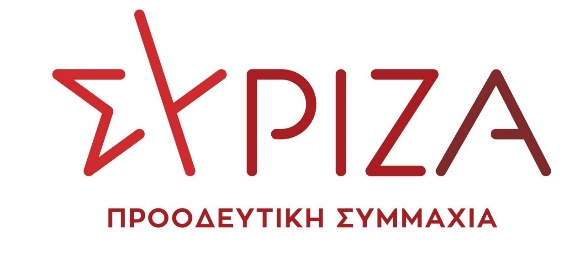 Αθήνα, 20 Ιανουαρίου 2021ΕΠΙΚΑΙΡΗ ΕΠΕΡΩΤΗΣΗ(σύμφωνα με το άρθρο 138 του Κανονισμού της Βουλής)Προς τον Υπουργό Εργασίας και Κοινωνικών ΥποθέσεωνΘέμα: «Για την προστασία των εργαζομένων, τη στήριξη του εισοδήματος τους, την κατοχύρωση των εργασιακών και ασφαλιστικών τους δικαιωμάτων, την επαναφορά των Συλλογικών Διαπραγματεύσεων, τη διασφάλιση της Υγιεινής και Ασφάλειας στους χώρους εργασίας και την αντιμετώπιση της ανεργίας»Η κυβέρνηση του ΣΥΡΙΖΑ στήριξε τους εργαζομένους και το εισόδημα τους, ενίσχυσε τους ελέγχους στους χώρους εργασίας και αντέστρεψε την τάση απορρύθμισης των εργασιακών σχέσεων που είχε επιβληθεί την περίοδο των μνημονίων. Ενισχύθηκε το Σώμα Επιθεώρησης Εργασίας, εντατικοποιήθηκαν και αυστηροποιήθηκαν οι έλεγχοι στους χώρους εργασίας. Θεσμοθετήθηκαν ειδικές διατάξεις για την καταπολέμηση της «μαύρης» και απλήρωτης υποδηλωμένης εργασίας. Μετά την έξοδο από τα μνημόνια επανέφερε τις συλλογικές διαπραγματεύσεις, αύξησε τον κατώτατο μισθό κατά 11% και κατάργησε τον υποκατώτατο. Επεκτάθηκαν πάνω από δεκαπέντε κλαδικές συμβάσεις που κάλυπταν τουλάχιστον διακόσιους είκοσι χιλιάδες εργαζόμενους και οδήγησαν σε αυξήσεις μισθών για δεκάδες χιλιάδες εργαζόμενους. Έλαβε μέτρα για την προστασία των εργολαβικών εργαζόμενων με το Ν. 4554/2018 που προέβλεπε την ευθύνη κάθε εταιρείας που υπογράφει μια σύμβαση έργου με τον εργολάβο ή υπεργολάβο, σε περίπτωση μη καταβολής των οφειλόμενων αποδοχών, των ασφαλιστικών εισφορών, καθώς και τυχόν αποζημιώσεων απόλυσης στους εργαζομένους (νόμος συνευθύνης). Θέσπισε τον βάσιμο λόγο απόλυσης, όπως ισχύει σε όλη την Ευρώπη, έκανε στοχευμένες παρεμβάσεις σε ειδικούς κλάδους που η ελαστικοποίηση και η αυθαιρεσία ήταν κανόνας, όπως για τους εργαζόμενους στα ντελίβερι. Έλαβε μέτρα για την τήρηση των ωραρίων και την πληρωμή των υπερωριών, που οδήγησαν στη μείωση της λεγόμενης απλήρωτης εργασίας. Η πολιτική αυτή συνέβαλε στη μεγάλη μείωση της ανεργίας κατά 10% και, ταυτόχρονα μετά από δέκα χρόνια, υπήρξε αύξηση του μέσου μισθού το 2019 κατά 4,6%.Η κυβέρνηση της ΝΔ σε μία προεκλογική της δέσμευση είναι απόλυτα συνεπής «στον οδοστρωτήρα στα εργασιακά», όπως ο ίδιος ο κ. Μητσοτάκης είχε προαναγγείλει. Αμέσως μετά τις εκλογές προχώρησε στην υποβάθμιση του ΣΕΠΕ με δραματικά αποτελέσματα εξαιτίας της απουσίας αποτελεσματικών ελέγχων στους χώρους δουλειάς και μέτρων προστασίας της υγείας των εργαζομένων από την πανδημία του covid 19. Κατάργησε τον βάσιμο λόγο απόλυσης των εργαζομένων και των μέτρων προστασίας των εργολαβικών εργαζομένων. Νομοθέτησε τη διάλυση του θεσμού των συλλογικών διαπραγματεύσεων με την πρόβλεψη εξαίρεσης από τις αρχές της επεκτασιμότητας και της ευνοϊκότερης ρύθμισης επιχειρήσεων χωρίς ουσιαστικό λόγο, καθώς και την κατάργηση του δικαιώματος προσφυγής των εργαζομένων στη διαιτησία, και προέβλεψε τη μείωση των προστίμων για παραβιάσεις της εργατικής νομοθεσίας και την αύξηση του ορίου των νόμιμων υπερωριών κατά 60%. Η κυβέρνηση της ΝΔ αντιμετώπισε την κρίση της πανδημίας ως ευκαιρία αναδιάρθρωσης της οικονομίας και απορρύθμισης της αγοράς εργασίας. Δεν στήριξε την πραγματική οικονομία και τις μικρομεσαίες επιχειρήσεις, επέλεξε την επιδότηση της ανεργίας αντί της στήριξης της εργασίας, και με τις πολιτικές της τροφοδοτεί τον φαύλο κύκλο της ύφεσης, της μείωσης της ζήτησης, της ανεργίας, της φτώχειας και της ανασφάλειας. Οδήγησε τους εργαζόμενους στην εκ περιτροπής εργασία και τη μείωση μισθού (ΣΥΝ-ΕΡΓΑΣΙΑ), στην αναστολή σύμβασης με επίδομα αναστολής 534 ευρώ ή στην ανεργία και με πρόσημα την πανδημία έλαβε μια σειρά από «έκτακτα μέτρα» που παραβιάζουν τα εργασιακά δικαιώματα και καθιστούν αδύνατους τους ελέγχους, με προφανή επιδίωξη την μονιμοποίηση τους.-Θεσπίστηκε η υποχρεωτική, χωρίς συμφωνία του εργαζομένου, μεταφορά προσωπικού σε άλλη επιχείρηση του Ομίλου. -Ανεστάλη η υποχρέωση καταχώρησης στο ΠΣ ΕΡΓΑΝΗ των αλλαγών σχετικών με το ωράριο. Όσο δεν ισχύει η υποχρέωση δήλωσης αλλαγών οι επιθεωρητές εργασίας δεν μπορούν να κάνουν ουσιαστικό έλεγχο για το ωράριο και να επιβάλλουν κυρώσεις. Η ρύθμιση αυτή υποβαθμίζει και ακυρώνει μεγάλο μέρος της λειτουργίας του ΣΕΠΕ.  -Προβλέφθηκε η απασχόληση Κυριακές και Αργίες.-Προβλέφθηκε η λειτουργία επιχειρήσεων με προσωπικό ασφαλείας (ειδική εκ περιτροπής εργασία). -Θεσπίσθηκαν οι απλήρωτες υπερωρίες για τους εργαζόμενους που τέθηκαν σε καραντίνα. -Επεκτάθηκε η υπερωριακή απασχόληση μονομερώς από τον εργοδότη, χωρίς τον έλεγχο του ΑΣΕ όπως συνέβαινε μέχρι σήμερα.-Μειώθηκε το Δώρο Χριστουγέννων και του Πάσχα για τους εργαζόμενους σε αναστολή εργασίας με βάση υπολογισμού το επίδομα αναστολής και όχι τον μισθό τους.-Δεν προβλέφθηκε η ρύθμιση της τηλεργασίας, που γενικεύθηκε λόγω της πανδημίας και κατέστη υποχρεωτική για το 50% των εργαζομένων, με συνέπεια να εφαρμόζεται χωρίς καθορισμένους κανόνες και ωράρια, χωρίς το δικαίωμα των εργαζομένων στην αποσύνδεση και καμία πρόβλεψη για τα έξοδα τους. -Το εισόδημα των εργαζομένων έχει μειωθεί δραματικά, η αύξηση του κατώτατου μισθού αναβάλλεται συνεχώς, καθώς και των επιδομάτων που σχετίζονται με αυτόν, όπως του επιδόματος ανεργίας. Τα μεσαία στρώματα συνεχώς χάνουν σε εισοδήματα και χιλιάδες αόρατοι εργαζόμενοι -στον πολιτισμό, εποχικοί, στον τουρισμό- έχουν πρόβλημα επιβίωσης χωρίς καμία στήριξη από την πλευρά της Κυβέρνησης. Σύμφωνα με τα στοιχεία της Eurostat,  οι χαμηλόμισθοι έχασαν το 12% του εισοδήματος τους σε σχέση με το 2019, με τη χώρα μας να καταλαμβάνει τη δεύτερη χειρότερη θέση στην ΕΕ και την τρίτη χειρότερη, μετά τον συνυπολογισμό των μέτρων στήριξης, σε μείωση εισοδήματος! Σύμφωνα με τα στοιχεία του Ινστιτούτου Εργασίας της ΓΣΕΕ ένας στους τρεις εργαζόμενους αμείβεται με τον κατώτατο μισθό, το 85% των εργαζομένων που αμείβονται με τον κατώτατο μισθό με δυσκολία μπορούν να ανταπεξέλθουν στις βασικές ανάγκες της οικογένειάς τους και του νοικοκυριού τους, ενώ το 31% των εργαζομένων αμείβεται κάτω από τον κατώτατο μισθό με 200 ευρώ.Η κυβέρνηση της ΝΔ επέδειξε ανεπάρκεια στην αξιοποίηση των ευρωπαϊκών  κονδυλίων. Η χώρα μας έχει πρόσβαση σε σημαντικούς ευρωπαϊκούς πόρους που παραμένουν αναξιοποίητοι και οι οποίοι, σε συνδυασμό με τη χαλάρωση των δημοσιονομικών περιορισμών και το μαξιλάρι ασφαλείας που εξασφάλισε ο ΣΥΡΙΖΑ, έδιναν τη δυνατότητα υλοποίησης ενός ολοκληρωμένου σχεδίου στήριξης του ΕΣΥ, της πραγματικής οικονομίας και της εργασίας. Ανεπάρκεια επίσης επέδειξε στη διεκδίκηση πόρων από το νέο Ευρωπαϊκό πρόγραμμα SURE για τη στήριξη της εργασίας. Είναι ενδεικτικό ότι η Ελλάδα λαμβάνει μόλις 2,7 δις ευρώ, ενώ η Πορτογαλία 5,6 δις ευρώ. Η αγορά εργασίας καταρρέει, το 2020 ήταν η χειρότερη χρονιά για την απασχόληση από το 2012. Σύμφωνα με τα στοιχεία το ΠΣ ΕΡΓΑΝΗ, το δωδεκάμηνο Ιανουαρίου – Δεκεμβρίου 2020 έγιναν 844.443 λιγότερες προσλήψεις από το 2019. Το ισοζύγιο του 2020 διαμορφώθηκε στις 93.003 θέσεις εργασίας έναντι 127.664 του 2019, μείωση 34.661 θέσεων εργασίας, (141.003 ήταν το 2018). Σύμφωνα με τα στοιχεία του ΟΑΕΔ το 64,14% των ανέργων είναι γυναίκες, ενώ χιλιάδες άνεργοι είναι πλέον αόρατοι, καθώς έχουν οδηγηθεί εκτός συστήματος καταγραφής και στήριξης. Η κυβερνητική απάντηση είναι το πρόγραμμα των 100.000 νέων θέσεων εργασίας που θα υλοποιηθεί το 2021, το οποιο ενθαρρύνει τις απολύσεις και τη δυσμενή μετατροπή των συμβάσεων εργασίας στην κατεύθυνση της φθηνής και μερικής απασχόλησης. Είναι ενδεικτικό ότι οι εκπρόσωποι των μικρομεσαίων επιχειρήσεων δήλωσαν ότι δεν θα μπορέσουν να το αξιοποιήσουν, καθώς το πρόβλημα τους είναι η ανάγκη άμεση ενίσχυσης και πρόσβασης στη ρευστότητα,  και έθεσαν το ερώτημα γιατί δεν στηρίζονται οι υπάρχουσες 250.000 θέσεις εργασίας που κινδυνεύουν.Στο σχέδιο Πισσαρίδη οι εργαζόμενοι και τα δικαιώματα τους αντιμετωπίζονται ως πρόβλημα και όχι ως παραγωγική δύναμη και προβάλλεται ως αναγκαιότητα η ελαστικοποίηση και απορρύθμιση της αγοράς εργασίας και η διατήρηση του κατώτατου μισθού σε χαμηλά επίπεδα. Αναφέρεται ότι οι άνεργοι ευθύνονται για την ανεργία τους επειδή δεν είναι αρκετά ευέλικτοι ή σωστά κατηρτισμένοι και ότι ο ΟΑΕΔ δεν επιτελεί την αποστολή του, ενώ αναγορεύονται τα ιδιωτικά κέντρα κατάρτισης σε «πυρήνες μόρφωσης και εξειδίκευσης». Στοχοποιείται το κοινωνικό κράτος, αντί να θεωρηθούν οι δαπάνες για την πρόνοια αναπτυξιακές και κρίσιμες, από κοινού με τη στήριξη των μισθών, για την ενίσχυση της ζήτησης σε περίοδο ύφεσης, και προαναγγέλλεται η ιδιωτικοποίηση της επικουρικής ασφάλισης. Εξάλλου, ο κ. Μητσοτάκης, σε μια περίοδο δραματικής μείωσης των εισοδημάτων, έχει δηλώσει ότι η εργασία στην Ελλάδα είναι «ακριβή» και ότι χρειάζεται περαιτέρω ελαστικοποίησή της, απευθυνόμενος σε εργαζομένους που βρίσκονται είτε σε αναστολή σύμβασης είτε σε υποχρεωτική μείωση μισθού και εκ περιτροπής εργασίας.Ο νέος Υπουργός Εργασίας κ. Κ. Χατζηδάκης με τις δηλώσεις του κατά την παραλαβή του υπουργείου επιβεβαίωσε ως βασικές προτεραιότητες του αφενός, την προώθηση του «εργασιακού νομοσχεδίου», τους άξονες του οποίου είχε παρουσιάσει ο προηγούμενος Υπουργός Εργασίας κ. Γ. Βρούτσης, που αποτυπώνει την αντιμεταρρύθμιση στις εργασιακές σχέσεις θεσμοθετώντας την απορρύθμιση του συστήματος υπερωριών και την απλήρωτη υπερωριακή εργασία, την επίθεση στις συνδικαλιστικές ελευθερίες και τη μεταφορά των αρμοδιοτήτων του ΣΕΠΕ για την επίλυση των συλλογικών διαφορών στον ΟΜΕΔ εις βάρος των εργαζομένων, και αφετέρου την ιδιωτικοποίηση της Επικουρικής Ασφάλισης, που πλήττει τον δημόσιο αναδιανεμητικό χαρακτήρα του ασφαλιστικού συστήματος, καταργεί την αλληλεγγύη των γενεών, μεταφέρει το βάρος στους φορολογούμενους και τους συνταξιούχους και καταδικάζει τους νέους εργαζόμενους στην ασφαλιστική ανασφάλεια. Σε πολλούς κλάδους της ελληνικής οικονομίας , ιδιαίτερα στον χρηματοπιστωτικό, έχει εδραιωθεί στην αγορά εργασίας το καθεστώς των ενοικιαζόμενων εργαζομένων. Μια αντιδραστική διαδικασία που διαμορφώνει εντός του ίδιου εργασιακού χώρου και αντικειμένου εργαζόμενους διαφορετικών απολαβών και συμφερόντων. Με τις εικονικές εργολαβίες, οι επιχειρήσεις αποφεύγουν τις δεσμεύσεις του νόμου για το δανεισμό προσωπικού, την ίση αμοιβή του δανειζόμενου προσωπικού με το τακτικό και την υποχρέωση πρόσληψης του εργαζομένου από τον έμμεσο εργοδότη μετά από το χρονικό διάστημα 36 μηνών συνεχόμενης εργασίας.Αναγκαία η ενίσχυση της υγιεινής και ασφάλειας στους χώρους εργασίας, αναγνώριση του COVID-19 ως επαγγελματικής ασθένειας. Τους τελευταίους 10 μήνες, που η ελληνική κοινωνία δοκιμάζεται από τη νόσο COVID-19, οι εργαζόμενοι, που δεν έχουν πληγεί από τις συνέπειες της πανδημίας, εξακολουθούν να εργάζονται σκληρά, για να διατηρήσουν τη λειτουργία κρίσιμων υπηρεσιών και την ικανοποίηση των ζωτικών αναγκών της κοινωνίας. Μέχρι σήμερα, η κυβέρνηση της ΝΔ αντιμετωπίζει τον COVID-19 μόνο ως κίνδυνο για την δημόσια υγεία και όχι ως παράγοντα επαγγελματικού κινδύνου, εξαιτίας του οποίου χάνουν τη ζωή τους εργαζόμενοι και εργαζόμενες, ενώ παράλληλα έχει εργαλειοποιήσει την πανδημία για την καταπάτηση εργατικών δικαιωμάτων. Οι ελλιπείς έλεγχοι, η αδιαφορία των εργοδοτών για τις ελλείψεις σε μέτρα και μέσα προστασίας είναι παράγοντες που αυξάνουν τα κρούσματα COVID-19 στους χώρους δουλειάς και ήδη μεγάλος αριθμός εργαζομένων έχει νοσήσει ή έχει χάσει ακόμη και τη ζωή του. Θλιβερό παράδειγμα οι περιοχές της βόρειας Ελλάδας και η Δυτική Αττική, στις οποίες λειτουργούν πολλές βιομηχανικές μονάδες, που σύμφωνα με τους επιστήμονες ήταν από τους βασικούς χώρους διασποράς της πανδημίας. Είναι ενδεικτικό ότι σύμφωνα με εγκύκλιο του ΕΦΚΑ ο covid 19  δεν λογίζεται ως ασθένεια για τους ασυμπτωματικούς φορείς του κορωνοιού, με αποτέλεσμα όσοι μπαίνουν σε καραντίνα 14 ημερών να μην εντάσσονται στις πρόνοιες του ΕΦΚΑ και να κινδυνεύουν να μένουν χωρίς αμοιβή για τις μέρες αυτές.Ήδη, από την αρχή της πανδημίας, πολλές χώρες-μέλη της ΕΕ, αλλά και χώρες εκτός αυτής, έχουν λάβει συγκεκριμένα μέτρα και προχώρησαν στην αναγνώριση του COVID-19 ως επαγγελματικής ασθένειας παρέχοντας ένα πλαίσιο ασφάλειας για τους εργαζομένους. Στη χώρα μας, μέχρι σήμερα, δεν καταγράφονται και δεν δημοσιοποιούνται επίσημα διαθέσιμα στοιχεία για αναφορά και καταγραφή περιστατικών COVID-19 στους χώρους εργασίας ούτε ως εργατικά ατυχήματα, ούτε ως επαγγελματική ασθένεια, παρά το γεγονός ότι ήδη από τον Μάιο του 2020 υπάρχει σχετική πρόβλεψη από τη EUROSTAT. Εκτός από την πρόσφατη έκδοση του π.δ. 102 (ΦΕΚ 244/Α/7-12-2020), με το οποίο  συμπεριλήφθηκε ο ιός SARS-CoV-2 στον κατάλογο των κινδύνων που διατρέχουν οι εργαζόμενοι λόγω της έκθεσής τους σε βιολογικούς παράγοντες κινδύνου κατά την εργασία τους, δεν έχει αναγνωριστεί η νόσος Covid-19 ως επαγγελματική ασθένεια.Υποβάθμιση του ΟΑΕΔ. Η μείωση των ασφαλιστικών εισφορών κατά 3 πμ θα επιφέρει το 2021 ένα μεγάλο έλλειμμα στον ΟΑΕΔ, συνυπολογίζοντας τη μείωση των ασφαλιστικών εισφορών που πραγματοποιήθηκε το 2020 κατά 0,9 πμ. Συγκεκριμένα, η μείωση των εσόδων από τις ασφαλιστικές εισφορές  προσδιορίζεται στα 816 εκατ. ευρώ. Αναφέρεται ότι το ποσό αυτό θα μεταβιβαστεί από τον κρατικό προϋπολογισμό και κατανέμεται σε 571,2 εκατ. ευρώ στον ΟΑΕΔ και σε 244,8 εκατ. ευρώ στον ΕΦΚΑ. Οι εκτιμήσεις όμως των επαγγελματικών και κοινωνικών  φορέων, καθώς και τα στοιχεία  του ΟΑΕΔ αναφέρουν ότι το έλλειμμα θα ξεπεράσει το 1,2 δις ευρώ. Τα ποσά που μεταβιβάζονται στον ΟΑΕΔ από τον κρατικό προϋπολογισμός μπορούν να καλύψουν εκ του νόμου μόνο τα επιδόματα ανεργίας  (Ν1545/85, άρθρο 15 παρ.3). Δεν μπορούν να αντισταθμίσουν  την απώλεια των εσόδων από τις εισφορές που καταργούνται, καθώς όλες οι άλλες δράσεις του ΟΑΕΔ μπορούν να καλυφθούν μόνο από τα έσοδά του, που είναι οι ασφαλιστικές εισφορές. Συνεπώς θα πληγούν τα  προγράμματα απασχόλησης, κατάρτισης, και οι κοινωνικές δράσεις του ΟΑΕΔ σε περίοδο κοινωνικής κρίσης. Στην πραγματικότητα από την μια τσέπη δίδονται ελάχιστα και από την άλλη τσέπη παίρνονται πίσω πολύ περισσότερα από τους εργαζομένους και όσους πλήττονται αυτήν την εποχή. Από τη μείωση των εισφορών κατά 3 πμ καταργούνται εντελώς κωδικοί, όπως για την εισφορά εργαζομένων για στεγαστική συνδρομή υπέρ του τ. ΟΕΚ, 0.85, με αποτέλεσμα να ακυρώνεται η δυνατότητα άσκησης στεγαστικής πολιτικής σε μία περίοδο που αυξάνει η αστεγία, η φτώχεια και η μαζική ανεργία. Επιδίωξη της κυβέρνησης είναι η αποδυνάμωση του ΟΑΕΔ, ώστε να μην υπάρχει ισχυρός δημόσιος οργανισμός που εφαρμόζει πολιτικές για την απασχόληση, την ανεργία, την κατάρτιση και την κοινωνική αλληλεγγύη. Να μετατραπεί ο ΟΑΕΔ, ενόψει και των κονδυλίων του Ταμείου Ανάκαμψης, σε έναν οργανισμό μεταβίβασης πιστώσεων στα ιδιωτικά συμφέροντα για τη συμβουλευτική των ανέργων και τα προγράμματα κατάρτισης. Δείγμα της «επιτυχημένης πολιτικής» της κυβέρνησης σε αυτήν την κατεύθυνση ήταν ο αδιαφανής και σκανδαλώδης τρόπος με τον οποίο το Υπουργείο Εργασίας χειρίστηκε τα voucher των επιστημόνων.Παράταση της ισχύος των Συλλογικών Συμβάσεων Εργασίας. Η κυβέρνηση της ΝΔ με το ν4635/19 έπληξε τον θεσμό των συλλογικών διαπραγματεύσεων και με με μια σειρά από νομοθετικές παρεμβάσεις ακυρώνει την εφαρμογή τις συλλογικές συμβάσεις, όπως χαρακτηριστικά η απαράδεκτη πρόβλεψη ότι οι νέοι εργαζόμενοι στη ΔΕΗ δεν καλύπτονται από συλλογική σύμβαση ή κανονισμό εργασίας. Επιβάλλεται να αποκατασταθούν οι συλλογικές διαπραγματεύσεις και να γίνουν άμεσες παρεμβάσεις για την στήριξη των εργαζομένων εν μέσω πανδημίας σε εντελώς αντίθετη κατεύθυνση από τους χειρισμούς της κυβέρνησης, που συνεχίζει να προωθεί αντεργατικές ρυθμίσεις και να επιδιώκει την περιστολή των εργατικών-συνδικαλιστικών δικαιωμάτων. Ιδιαίτερα που λόγω, αλλά και με πρόσχημα, και τις έκτακτες συνθήκες της πανδημίας και της εφαρμογής μέτρων προστασίας οι διαδικασίες διαπραγματεύσεων έχουν «παγώσει» με άμεσο κίνδυνο να περικοπούν νόμιμες αποδοχές και επιδόματα, που δεν εμπίπτουν στο περιορισμένο εύρος της μετενέργειας των όρων τους. Με την λήξη των ισχυουσών ΣΣΕ και την πάροδο της τρίμηνης παράτασης των όρων τους, αλλά και την πάροδο της παράτασης που έχει δοθεί έως 30.06.2020 είναι πλέον ορατός ο κίνδυνος για τη μείωση μισθών και επιδομάτων σε εκατοντάδες χιλιάδες εργαζόμενους. Είναι αναγκαία η παράταση μέχρι την 30ή Ιουνίου 2021 ή για όλο το χρονικό διάστημα ισχύος των έκτακτων μέτρων, αν αυτά παραταθούν και μετά την ημερομηνία αυτή, η ισχύς όλων των συλλογικών ρυθμίσεων (συλλογικών συμβάσεων εργασίας και διαιτητικών αποφάσεων) κάθε είδους, των οποίων η διάρκεια ισχύος ή η νομοθετική παράταση των όρων τους έληξε ή θα λήξει πριν την 30ή Ιουνίου  2021. Μετά την 30ή Ιουνίου 2021 ή μετά τη λήξη των έκτακτων μέτρων θα αρχίσει η εκ του νόμου παράταση ισχύος των κανονιστικών όρων των παραπάνω συλλογικών ρυθμίσεων (άρθρο 9 παρ. 6 του ν. 1876/1990 και άρθρο 2 παρ. 4 της ΠΥΣ 6/2012). Εργάτες Γης. Όπως αποδείχτηκε τους προηγούμενους μήνες δεν ελήφθησαν από την κυβέρνηση μέτρα για την προστασίας της υγείας των ίδιων των εργατών γης, αλλά και του περιορισμού της τυχόν διασποράς της νόσου covid-19 στην κοινότητα. Απόψεις στελεχών της κυβέρνησης που σημειώνουν ότι πρέπει να έρχονται εμβολιασμένοι από τη χώρα διαμονής τους εργάτες από την αλλοδαπή μόνο συσχέτιση με την πραγματικότητα των υγειονομικών και παραγωγικών αναγκών της χώρας δεν έχουν και απλά προσπαθούν να μετατοπίσουν τη συζήτηση σε συντηρητική κατεύθυνση.Με δεδομένη την πολλαπλή υγειονομική, οικονομική και κοινωνική κρίση, τους κινδύνους για την υγεία και ασφάλεια στην εργασία, τα προβλήματα και την επισφάλεια που αντιμετωπίζουν οι εργαζόμενοι, τη μείωση του εισοδήματος τους, την επίθεση στα δικαιώματα τους, και τις αρνητικές κοινωνικές συνέπειες της κυβερνητικής πολιτικής,Επερωτάται ο Υπουργός Εργασίας και Κοινωνικών Υποθέσεων:Θα επιμείνει στην οικονομικά αδιέξοδη και αντικοινωνική απορρύθμιση και ελαστικοποίηση της εργασίας και στην κατάλυση των εργασιακών και συνδικαλιστικών δικαιωμάτων;Θα επιμείνει στην ιδιωτικοποίηση της επικουρικής ασφάλισης παραγνωρίζοντας τις δημοσιονομικές και κοινωνικές συνέπειες; Πόσο θα κοστίσει και πως θα καλυφθεί δημοσιονομικά η ασφαλιστική αντιμεταρρύθμιση, από την οποία θα ωφεληθούν οι λίγοι, και τα αντίστοιχα οικονομικά συμφέροντα, εις βάρος των πολλών, των εργαζομένων, των συνταξιούχων και των νέων;  Προτίθεται και με ποιον τρόπο να ενισχύσει το ΣΕΠΕ και τους ελέγχους στους χώρους εργασίας και να αναγνωρίσει τη λοίμωξη COVID-19 ως επαγγελματική ασθένεια; Σε ποιες ενέργειες προτίθεται να προβεί ώστε να αναγνωριστούν στην πράξη και πλήρως τα εργασιακά δικαιώματα των εργολαβικών εργαζόμενων που στην πραγματικότητα καλύπτουν πάγιες και διαρκείς ανάγκες των έμμεσων εργοδοτών τους;Προτίθεται να θεσπίσει άμεσα πλαίσιο κανόνων που να διέπουν την τηλεργασία και να διασφαλίζουν τα δικαιώματα των εργαζομένων;Πότε θα προχωρήσει στην αναγκαία αύξηση του κατώτατου μισθού, καθώς αποδείχτηκε ότι η θέση της ΝΔ για διπλάσιά θετική μεταβολή σε σχέση με το ΑΕΠ και δεν εφαρμόστηκε το 2020, αλλά και μπορεί να καθηλώσει τα εργατικά εισοδήματα σε περιόδους στασιμότητας και ύφεσης;Σε ποιες ενέργειες θα προβεί ώστε να παραταθούν, για όλο το χρονικό διάστημα που θεσπίζονται περιοριστικά μέτρα στην οικονομική δραστηριότητα για την αντιμετώπιση της πανδημίας, οι ΣΣΕ (Συλλογικές Συμβάσεις Εργασίας και Διαιτητικές Αποφάσεις) κάθε είδους  των οποίων η διάρκεια ισχύος ή η νομοθετική παράταση των όρων τους έληξε ή θα λήξει τους επόμενους μήνες; Σε ποιες ενέργειες θα προβεί ώστε να προστατευθούν με οριζόντιο τρόπο οι θέσεις εργασίας στον ιδιωτικό τομέα την περίοδο της πανδημίας αλλά και να ενισχύσει η Πολιτεία ειδικά τις μικρές και μεσαίες επιχειρήσεις για αυτό τον σκοπό;Σε ποιες ενέργειες θα προβεί για τη μεγαλύτερη ενίσχυση μέσα από το πρόγραμμα SURE που να αντιστοιχεί στις τρέχουσες ανάγκες της αγοράς εργασίας στη χώρα μας;Ποια μέτρα θα λάβει για την αντιμετώπιση της ανεργίας και τη στήριξη της απασχόλησης, ιδίως των μακροχρόνια ανέργων, των γυναικών και των νέων;Θα θεσμοθετήσει την αναπλήρωση των εσόδων του ΟΑΕΔ από τις χαμένες εισφορές, προκειμένου να καλυφθεί η τρύπα στα έσοδά του και θα ενισχύσει την λειτουργία του ή θασυνεχίσει την πολιτική υποβάθμισης μειώνοντας τον όγκο εργασιών του υπέρ των ιδιωτών με προγράμματα τύπου «Σκόιλ Ελικίκου»; Ποιο είναι τελικά το σχέδιό της κυβέρνησης για τον ΟΑΕΔ σε μία περίοδο δραματικής αύξησης της  ανεργίας και των κοινωνικών προβλημάτων;Θα επαναλάβει την πρόσκληση για Κοινωφελή εργασία  με δικαιούχους δήμους, φορείς αυτοδιοίκησης και το 2021 καθώς σύμφωνα με δημοσιεύματα η διοίκηση του ΟΑΕΔ ανακοίνωσε το πάγωμα αυτών των προσκλήσεων που αφορούν άνω των 36.000 συμπολιτών μας;Θα προχωρήσει στην ένταξη κλάδων στα Βαρέα και Ανθυγιεινά Επαγγέλματα (ενδεικτικά υγειονομικοί στο ΕΣΥ, ταχυδιανομείς κ.α.) που ειδικότερα και λόγω της πανδημίας αποδείχτηκε ότι πρέπει να περιληφθούν στην εν λόγω κατηγορία;Θα προχωρήσει στη θεσμοθέτηση προγράμματος επιδοτούμενης εργασίας και επιμόρφωσης μέσω του ΟΑΕΔ για δεκάδες χιλιάδες άνεργους πολίτες που ανήκουν σύμφωνα με την κείμενη νομοθεσία στις ομάδες υψηλού και ενδιάμεσου υγειονομικού κινδύνου ώστε να μπορούν να εργαστούν σε φορείς του δημόσιου και ευρύτερου δημόσιου τομέα με τα πιο αυστηρά υγειονομικά πρωτόκολλα ή και αποκλειστικά εξ αποστάσεως;Ποια μέτρα προστασίας της υγείας και ασφάλειας στην εργασία αλλά και προστασίας της δημόσιας υγείας την περίοδο της πανδημίας θα λάβετε για τους εργάτες γης που θα έρθουν στη χώρα μας για τις ανάγκες της καλλιεργητικής περιόδου και ποια μέτρα λαμβάνεται για αυτούς που ήδη εργάζονται στον εν λόγω κλάδο εδώ (σχεδιασμό με το Υπουργείο Υγείας για διενέργεια ανά τακτικά διαστήματα δωρεάν τεστ από ΚΟΜΥ κ.α.);Οι επερωτώντες ΒουλευτέςΞενογιαννακοπούλου Μαριλίζα Φωτίου ΘεανώΣκουρλέτης ΠάνοςΓεροβασίλη ΌλγαΑβραμάκης ΛευτέρηςΑθανασίου ΝάσοςΑναγνωστοπούλου ΣίαΑποστόλου ΒαγγέληςΑυγέρη ΔώραΑυλωνίτης Αλέξανδρος – ΧρήστοςΑχτσιόγλου ΈφηΒαγενά ΆνναΒαρδάκης ΣωκράτηςΓιαννούλης ΧρήστοςΓκαρά ΑναστασίαΔρίτσας ΘοδωρήςΕλευθεριάδου ΣουλτάναΖαχαριάδης ΚώσταςΗγουμενίδης ΝίκοςΘραψανιώτης ΜανόληςΚαλαματιανός ΔιονύσηςΚαρασαρλίδου ΦρόσωΚασιμάτη ΝίναΚαφαντάρη ΧαράΚουρουμπλής ΠαναγιώτηςΛάππας ΣπύροςΜάλαμα ΚυριακήΜαμουλάκης ΧάρηςΜάρκου ΚώσταςΜεϊκόπουλος ΑλέξανδροςΜουζάλας ΓιάννηςΜπάρκας ΚώσταςΝοτοπούλου ΚατερίναΠαπαδόπουλος ΣάκηςΠαπαηλιού ΓιώργοςΠαπανάτσιου ΚατερίναΠαππάς ΝίκοςΠέρκα Θεοπίστη (Πέτη)Πολάκης ΠαύλοςΠούλου ΓιώταΡαγκούσης ΓιάννηςΣαντορινιός ΝεκτάριοςΣαρακιώτης ΓιάννηςΣκούφα ΜπέττυΣπίρτζης ΧρήστοςΣυρμαλένιος ΝίκοςΤελιγιορίδου ΟλυμπίαΤζανακόπουλος ΔημήτρηςΤριανταφυλλίδης ΑλέξανδροςΦάμελλος ΣωκράτηςΦίλης ΝίκοςΧαρίτου ΔημήτρηςΧαρίτσης ΑλέξηςΧατζηγιαννάκης ΜίλτοςΧρηστίδου ΡαλλίαΨυχογιός Γιώργος